      КAРАР                                        № 27                   ПОСТАНОВЛЕНИЕ      29 май  2017 й.                                                                     29 мая  2017 г.О внесении дополнений в Порядок администрирования доходов бюджета сельского поселения  Енгалышевский сельсовет муниципального района Чишминский район Республики Башкортостан, администрируемых администрацией сельского поселения Енгалышевский сельсовет муниципального района Чишминский район Республики Башкортостан, утвержденный постановлением от 20 декабря 2016 года № 143В соответствии со статьей 20 Бюджетного кодекса Российской ФедерацииП О С Т А Н О В Л Я Ю:1. Дополнить приложение № 1 к Порядку администрирования доходов бюджета сельского поселения Енгалышевский сельсовет муниципального района Чишминский район Республики Башкортостан, администрируемых  администрацией сельского поселения Енгалышевский сельсовет муниципального района Чишминский район Республики Башкортостан  следующими кодами бюджетной классификации:2.  Контроль за исполнением настоящего постановления оставляю за собой.3. Настоящее постановление вступает в силу с  29 мая  2017 года.Глава сельского поселения                                                      В.В. ЕрмолаевБаш[ортостан Республика]ыШишм^ районыМУНИЦИПАЛЬ РАЙОНЫныЕНГАЛЫШ ауыл советыауыл биЛ^м^е хакимите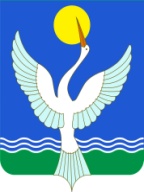 администрацияСЕЛЬСКОГО ПОСЕЛЕНИЯЕнгалышевский сельсоветМУНИЦИПАЛЬНОГО РАЙОНАЧишминскИЙ район     Республики Башкортостан123791 2 02 29998 10 0000 151Субсидия бюджетам сельских поселений на финансовое обеспечение отдельных полномочийбухгалтерия